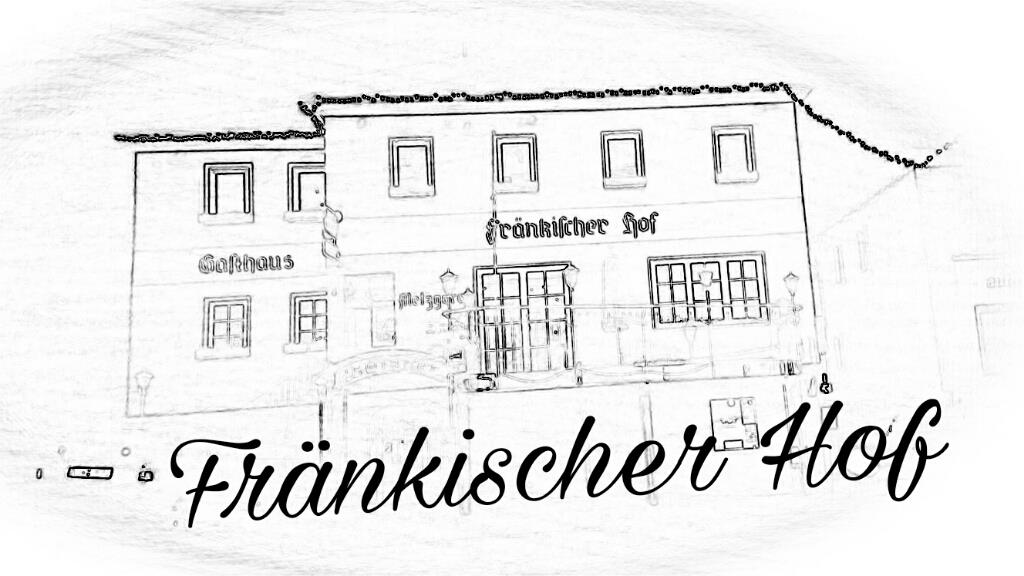 Termine Schnitzelbuffet 2022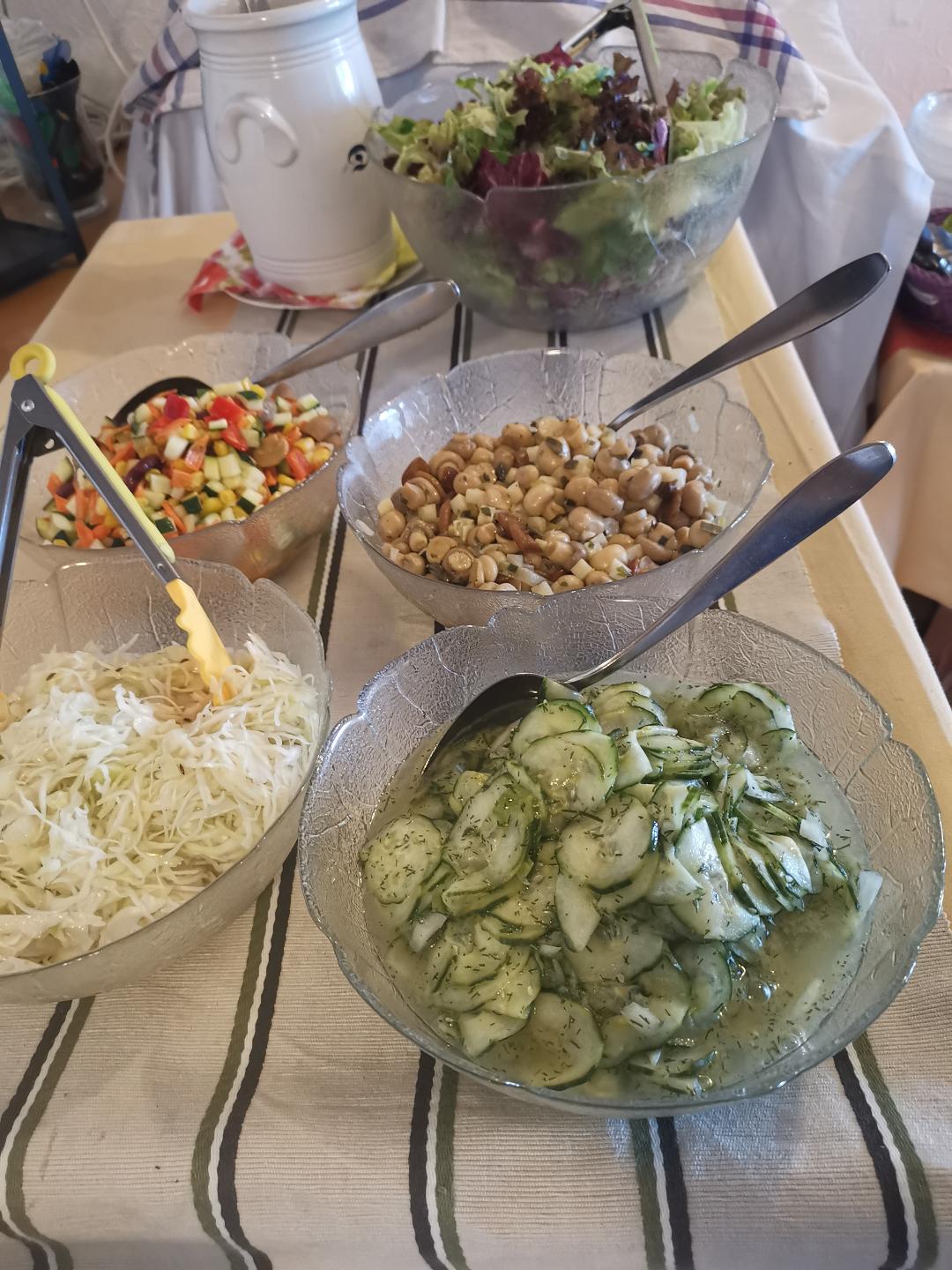 						16. Januar								13. Februar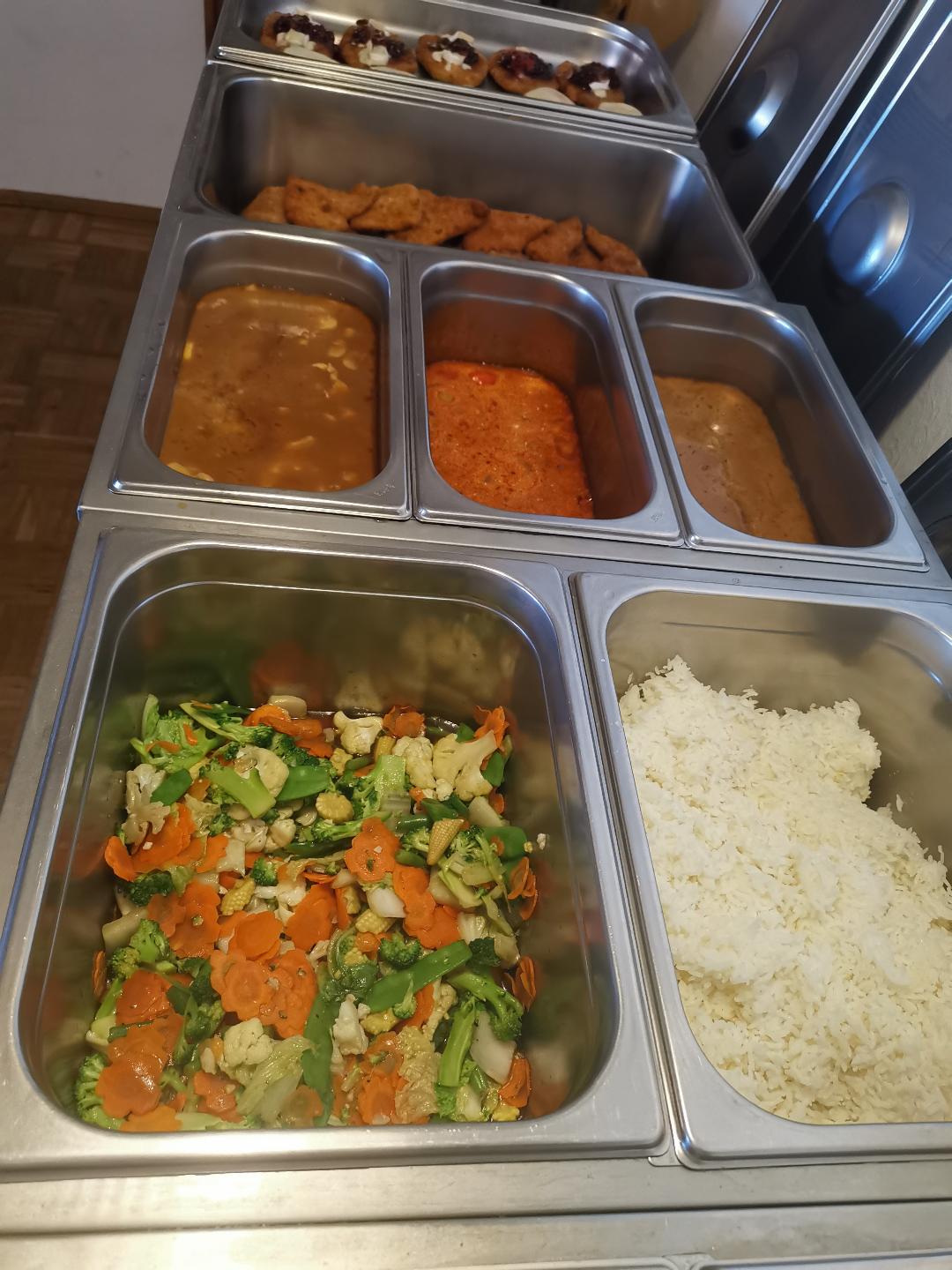 						15. März						10. April						15. Mai						19. Juni						17. Juli									21. August						18. September						16. Oktober						13. November										11. DezemberBeginn jeweils ab 12.00 UhrWir bieten:Schnitzel von Pute & Schwein, Auswahl an Saucen, verschiedene BeilagenSalatbuffet, Suppe & NachtischReservieren Sie Ihren Platz